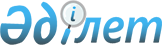 О внесении изменений и дополнений в некоторые приказы Министра здравоохранения и социального развития Республики Казахстан
					
			Утративший силу
			
			
		
					Приказ Министра труда и социальной защиты населения Республики Казахстан от 28 августа 2020 года № 345. Зарегистрирован в Министерстве юстиции Республики Казахстан 1 сентября 2020 года № 21152. Утратил силу приказом Министра труда и социальной защиты населения Республики Казахстан от 7 сентября 2023 года № 377.
      Сноска. Утратил силу приказом Министра труда и социальной защиты населения РК от 07.09.2023 № 377 (вводится в действие с 04.09.2023).
      ПРИКАЗЫВАЮ:
      1. Утвердить прилагаемый перечень некоторых приказов Министра здравоохранения и социального развития Республики Казахстан, в которые вносятся изменения и дополнения (далее – Перечень).
      2. Департаменту труда и социального партнерства Министерства труда и социальной защиты населения Республики Казахстан в установленном законодательством Республики Казахстан порядке обеспечить:
      1) государственную регистрацию настоящего приказа в Министерстве юстиции Республики Казахстан;
      2) размещение настоящего приказа на официальном интернет-ресурсе Министерства труда и социальной защиты населения Республики Казахстан после его официального опубликования;
      3) в течение десяти календарных дней после государственной регистрации настоящего приказа в Министерстве юстиции Республики Казахстан представить в Департамент юридической службы Министерства труда и социальной защиты населения Республики Казахстан сведения об исполнении мероприятий, предусмотренных пунктом 1) и 2) настоящего приказа.
      3. Контроль за исполнением настоящего приказа возложить на первого вице-министра труда и социальной защиты населения Республики Казахстан Сарбасова А.А.
      4. Настоящий приказ вводится в действие по истечении десяти календарных дней после дня его первого официального опубликования. 
      СОГЛАСОВАН Министерство иностранных делРеспублики Казахстан
      СОГЛАСОВАН Министерство национальной экономики Республики Казахстан
      СОГЛАСОВАН Министерство финансовРеспублики Казахстан Перечень некоторых приказов Министра здравоохранения  и социального развития Республики Казахстан,  в которые вносятся изменения и дополнения
      1. В приказе Министра здравоохранения и социального развития Республики Казахстан от 30 ноября 2015 года № 907 "Об утверждении Правил назначения и выплаты социального пособия по временной нетрудоспособности" (зарегистрирован в Реестре государственной регистрации нормативных правовых актов под № 12521, опубликован в информационно-правовой системе "Әділет" 31 декабря 2015 года):
      в Правилах назначения и выплаты социального пособия по временной нетрудоспособности, утвержденных указанным приказом:
      пункт 7 изложить в следующей редакции:
      "7. В соответствии с пунктом 4 статьи 133 Кодекса пособие не выплачивается:
      1) работнику, временная нетрудоспособность которого наступила вследствие травм, полученных при совершении им уголовного правонарушения, в случае установления виновности вступившим в законную силу приговором суда;
      2) за время принудительного лечения работника по определению суда (кроме психически больных);
      3) за время нахождения работника под арестом и за время судебно-медицинской экспертизы, в случае установления его виновности, вступившим в законную силу приговором или постановлением суда;
      4) при временной нетрудоспособности работника от заболеваний или производственных травм, наступивших вследствие употребления алкоголя, наркотических средств, психотропных веществ, их аналогов и прекурсоров;
      5) за дни временной нетрудоспособности, приходящиеся на оплачиваемый ежегодный трудовой отпуск;
      6) за дни временной нетрудоспособности, приходящиеся на отпуск без сохранения заработной платы;
      7) за дни временной нетрудоспособности, приходящиеся на отпуск без сохранения заработной платы по уходу за ребенком до достижения им возраста трех лет.
      Если нетрудоспособность продолжается и после окончания отпуска, то пособие выдается со дня, когда работник приступил к работе.";
      пункт 10 изложить в следующей редакции:
      "10. Работник предъявляет лист о временной нетрудоспособности работодателю в день выхода на работу, указанный в листе о временной нетрудоспособности, либо до даты окончания нетрудоспособности.".
      2. В приказе Министра здравоохранения и социального развития Республики Казахстан от 30 ноября 2015 года № 908 "Об утверждении Единых правил исчисления средней заработной платы" (зарегистрирован в Реестре государственной регистрации нормативных правовых актов под № 12533, опубликован в информационно-правовой системе "Әділет" 31 декабря 2015 года):
      в Единых правилах исчисления средней заработной платы, утвержденных указанным приказом:
      в приложении:
      подпункт 9) изложить в следующей редакции:
      "9) стоимость выданного молока или равноценных пищевых продуктов и (или) специализированных продуктов для диетического (лечебного и профилактического) питания, специальной одежды и других средств индивидуальной защиты в соответствии с Трудовым кодексом;".
      3. В приказе Министра здравоохранения и социального развития Республики Казахстан от 30 ноября 2015 года № 909 "Об утверждении Правил декларирования деятельности работодателя" (зарегистрирован в Реестре государственной регистрации нормативных правовых актов за № 12601, опубликован в информационно-правовой системе "Әділет" 31 декабря 2015 года): 
      в Правилах декларирования деятельности работодателя, утвержденных указанным приказом:
      заголовки глав 1 и 2 изложить в следующей редакции:
      "Глава 1. Общие положения";
      "Глава 2. Порядок декларирования деятельности работодателя";
      пункты 6 и 7 изложить в следующей редакции: 
      "6. Работодатель в личном кабинете государственного информационного портала "Электронная биржа труда" заполняет заявление-декларацию о деятельности работодателя по соблюдению трудовых прав работников (далее – декларация) согласно приложению 1 к настоящим Правилам и направляет ее в местный орган по инспекции труда, по месту нахождения организации, через автоматизированную информационную систему Министерства труда и социальной защиты населения Республики Казахстан "Охрана труда и безопасность".
       7. Местный орган по инспекции труда в течение двадцати рабочих дней со дня принятия декларации в автоматизированной информационной системе Министерства труда и социальной защиты населения Республики Казахстан "Охрана труда и безопасность" принимает решение о соответствии или несоответствии деятельности работодателя требованиям трудового законодательства Республики Казахстан". Работодатель в личном кабинете государственного информационного портала "Электронная биржа труда" получает уведомление о принятом решении.";
      пункт 10 исключить; 
      пункт 13 изложить в следующей редакции: 
      "13. Сертификат доверия учитывается при формировании местным органом по инспекции труда профилактического контроля с посещением субъекта контроля, установленного Трудовым кодексом Республики Казахстан. 
      В отношении работодателя - обладателя Сертификата доверия профилактический контроль с посещением не проводится.";
      заголовок главы 3 изложить в следующей редакции:
      "Глава 3. Заключительные положения";
      4. В приказе Министра здравоохранения и социального развития Республики Казахстан от 8 декабря 2015 года № 944 "Об утверждении списка работ, на которых запрещается применение труда работников, не достигших восемнадцатилетнего возраста, предельных норм переноски и передвижения тяжестей работниками, не достигшими восемнадцатилетнего возраста, и списка работ, на которых запрещается применение труда женщин, предельных норм подъема и перемещения вручную тяжестей женщинами" (зарегистрирован в Реестре государственной регистрации нормативных правовых актов под   № 12597, опубликован в информационно-правовой системе "Әділет" 21 января 2016 года):
      заголовок изложить в следующей редакции:
      "Об утверждении списка работ, на которых запрещается применение труда работников, не достигших восемнадцатилетнего возраста, предельных норм переноски и передвижения тяжестей работниками, не достигшими восемнадцатилетнего возраста, и списка работ, на которых ограничивается применение труда женщин, предельных норм подъема и перемещения вручную тяжестей женщинами";
      подпункт 2) пункта 1 изложить в следующей редакции:
      "2) Список работ, на которых ограничивается применение труда женщин, предельные нормы подъема и перемещения вручную тяжестей женщинами согласно приложению 2 к настоящему приказу.";
      в приложении 2:
      заголовок изложить в следующей редакции:
      "Список работ, на которых ограничивается применение труда женщин, предельные нормы подъема и перемещения вручную тяжестей женщинами";
      заголовок раздела 1 изложить в следующей редакции: 
      "Список работ, на которых ограничивается применение труда женщин".
      5. В приказе Министра здравоохранения и социального развития Республики Казахстан от 25 декабря 2015 года № 1017 "Об утверждении Правил поступления на гражданскую службу и проведения конкурса на занятие вакантной должности гражданского служащего" (зарегистрирован в Реестре государственной регистрации нормативных правовых актов под № 12696, опубликован в информационно-правовой системе "Әділет" 10 февраля 2016 года):
      в Правилах поступления на гражданскую службу и проведения конкурса на занятие вакантной должности гражданского служащего, утвержденных указанным приказом:
      заголовок главы 1 изложить в следующей редакции:
      "Глава 1. Общие положения";
      пункт 2 изложить в следующей редакции:
      "2. Конкурс на занятие вакантной должности гражданского служащего (далее – конкурс) организуется и проводится государственным учреждением, казенным предприятием, имеющим вакантную и (или) временно вакантную должность (далее – организация).";
      заголовок главы 2 изложить в следующей редакции:
      "Глава 2. Поступление на гражданскую службу";
      дополнить пунктом 6-1 следующего содержания:
      "6-1. Поступление на гражданскую службу на конкурсной основе осуществляется на вакантные и (или) временно вакантные должности в соответствии с перечнем должностей гражданских служащих, замещаемых на конкурсной основе, определяемым руководителем организации.";
      пункт 7 исключить;
      пункт 11 исключить;
      заголовок главы 3 изложить в следующей редакции:
      "Глава 3. Порядок проведения конкурса";
      пункт 12 изложить в следующей редакции:
      "12. В случае наличия в организации вакантной должности гражданского служащего, соответствующая организация размещает объявление о проведении конкурса в интернет-ресурсе организации и уполномоченного органа соответствующей отрасли (местного исполнительного органа) не менее чем за 15 календарных дней до даты завершения приема документов.";
      пункт 19 изложить в следующей редакции:
      "19. Объявление о проведении конкурса включает следующие сведения:
      1) наименование организации, проводящего конкурс, с указанием его местонахождения, почтового адреса, номеров телефонов и факса, адреса электронной почты;
      2) наименование вакантных должностей с обозначением основных функциональных обязанностей, размера и условий оплаты труда;
      3) основные требования к участнику конкурса, в соответствии с квалификационными требованиями;
      4) срок приема документов, который исчисляется со следующего рабочего дня после последней публикации объявления о проведении конкурса;
      5) перечень необходимых документов;
      6) место проведения собеседования.
      Если конкурс проводится на временно вакантную должность, данное условие указывается в объявлении о проведении конкурса.";
      дополнить пунктом 26-1 следующего содержания:
      "26-1. По соглашению сторон собеседование проводится посредством дистанционных средств видеосвязи.".
      6. В приказе Министра здравоохранения и социального развития Республики Казахстан от 25 декабря 2015 года № 1018 "Об утверждении Типового положения о трудовом арбитраже" (зарегистрирован в Реестре государственной регистрации нормативных правовых актов под № 12634, опубликован в информационно-правовой системе "Әділет" 9 февраля 2016 года):
      в Типовом положении о трудовом арбитраже, утвержденном указанным приказом:
      заголовки глав 1, 2 и 3 изложить в следующей редакции:
      "Глава 1. Общие положения";
      "Глава 2. Задачи и функции трудового арбитража";
      "Глава 3. Порядок создания трудового арбитража";
      пункт 6 изложить в следующей редакции:
      "6. Количество членов трудового арбитража, его персональный состав, порядок рассмотрения трудового спора определяются соглашением сторон на паритетной основе.
      Трудовой арбитраж состоит не менее чем из пяти человек.
      В состав трудового арбитража включаются государственный инспектор труда.
      При рассмотрении требований работников по вопросам применения трудового законодательства Республики Казахстан члены примирительной комиссии не входят в состав трудового арбитража.";
      заголовок главы 4 изложить в следующей редакции: 
      "Глава 4. Процедура рассмотрения коллективного трудового спора".
      7. В приказе Министра здравоохранения и социального развития Республики Казахстан от 25 декабря 2015 года № 1020 "Об утверждении Типового положения о службе безопасности и охраны труда в организации" (зарегистрирован в Реестре государственной регистрации нормативных правовых актов под № 12747, опубликован в информационно-правовой системе "Әділет" 10 февраля 2016 года):
      в Типовом положении о службе безопасности и охраны труда в организации, утвержденном указанным приказом:
      заголовки глав 1, 2 и 3 изложить в следующей редакции:
      "Глава 1. Общие положения";
      "Глава 2. Основные задачи Службы";
      "Глава 3. Права и обязанности Службы";
      подпункт 2) пункта 5 изложить в следующей редакции:
      "2) организует обучение, инструктирование и проверку знаний по вопросам безопасности и охраны труда работников, руководителей и лиц, ответственных за обеспечение безопасности и охраны труда;";
      заголовки глав 4 и 5 изложить в следующей редакции:
      "Глава 4. Организация работы Службы";
      "Глава 5. Функции Службы".
      8. В приказе Министра здравоохранения и социального развития Республики Казахстан от 28 декабря 2015 года № 1035 "Об утверждении Правил разработки, введения, замены и пересмотра профессиональных стандартов" (зарегистрирован в Реестре государственной регистрации нормативных правовых актов под № 12739, опубликован в информационно-правовой системе "Әділет" 15 января 2016 года):
      в Правилах разработки, введения, замены и пересмотра профессиональных стандартов, утвержденных указанным приказом:
      подпункт 1) пункта 2 изложить в следующей редакции:
      "1) разработчик – объединение (ассоциаций, союзов) работодателей или государственные органы соответствующих сфер деятельности;"; 
      подпункт 5) пункта 2 изложить в следующей редакции:
      "5) организации образования – учебные заведения, реализующие образовательные программы технического и профессионального, послесреднего, высшего и послевузовского образования, а также организации образования отраслевых объединений (ассоциаций, союзов) работодателей;";
      пункт 10 изложить в следующей редакции:
      "10. Проект профстандарта, представляемый на утверждение в уполномоченную организацию или на согласование в уполномоченный орган по труду оформляется на государственном и русском языках, каждый лист нумеруется и парафируется руководителем объединения (ассоциаций, союзов) работодателей (организации) или государственного органа соответствующей сферы деятельности, либо курирующим заместителем руководителя организации или государственного органа.". 
      9. В приказе Министра здравоохранения и социального развития Республики Казахстан от 28 декабря 2015 года № 1055 "Об утверждении форм по оформлению материалов расследования несчастных случаев, связанных с трудовой деятельностью" (зарегистрирован в Реестре государственной регистрации нормативных правовых актов под № 12655, опубликован в информационно-правовой системе "Әділет" опубликован 26 января 2016 года):
      приложение 4 изложить в новой редакции согласно приложению 1 к Перечню;
      в пояснениях к заполнению акта о несчастном случае, связанном с трудовой деятельностью:
      пункт 15 изложить в следующей редакции:
      "Пункт 15. Заполняется на основании заключения экспертной профессиональной патологической комиссии".
      Случай острого профессионального заболевания и отравления на производстве оформляется Актом о несчастном случае, связанном с трудовой деятельностью по данной форме, на основании собранных документов и материалов в соответствии с Правилами расследования случаев инфекционных и паразитарных, профессиональных заболеваний и отравлений населения, утвержденными приказом Министра здравоохранения Республики Казахстан от 5 мая 2018 года № 224 (зарегистрирован в Реестре государственной регистрации нормативных правовых актов под № 17039).
      В этих случаях Акт о несчастном случае, связанном с трудовой деятельностью подписывает представитель Государственного органа в сфере санитарно-эпидемиологического благополучия населения."; 
      приложение 5 изложить в новой редакции согласно приложению 2 к Перечню.
      10. В приказе Министра здравоохранения и социального развития Республики Казахстан от 28 декабря 2015 года № 1057 "Об утверждении Правил обязательной периодической аттестации производственных объектов по условиям труда" (зарегистрирован в Реестре государственной регистрации нормативных правовых актов за № 12743, опубликован 26 января 2016 года в информационно-правовой системе "Әділет"):
      в Правилах обязательной периодической аттестации производственных объектов по условиям труда, утвержденных указанным приказом:
      часть первую пункта 10 изложить в следующей редакции:
      "10. Оценка фактического состояния условий труда, включающая измерения параметров опасных и вредных производственных факторов, определение показателей тяжести и напряженности трудового процесса, уровня травмобезопасности, обеспеченность средствами индивидуальной и коллективной защиты осуществляются на рабочих местах, определенных представителем работодателя, в порядке и в объемах, предусмотренных санитарными правилами, гигиеническими нормативами, утверждаемых в порядке, определяемом государственным органом в сфере санитарно-эпидемиологического благополучия населения в соответствии Кодексом Республики Казахстан от 7 июля 2020 года "О здоровье народа и системе здравоохранения"."; 
      часть пятую пункта 12 изложить в следующей редакции:
      "Оценка напряженности трудового процесса проводится по следующим показателям:
      1) интеллектуальные нагрузки;
      2) сенсорные нагрузки;
      3) эмоциональные нагрузки;
      4) монотонность нагрузок;
      5) режим работы.";
      пункт 21 изложить в следующей редакции:
      "21. В соответствии с подпунктом 13) пункта 2 статьи 182 Трудового кодекса Республики Казахстан работодатель после завершения аттестации производственного объекта по условиям труда представляет в месячный срок письменно (на бумажном или электронном носителе) или посредством государственного информационного портала "Электронная биржа труда" местному органу по инспекции труда, по месту нахождения организации отчеты о ее результатах по формам согласно приложениям 8, 9, 10, 11 а также отчет о результатах производственного контроля за последние 12 месяцев согласно приложению 12 к настоящим Правилам.".
      11. В приказе Министра здравоохранения и социального развития Республики Казахстан от 10 июня 2016 года № 495 "Об утверждении Правил и условии исчисления стажа работы по специальности для гражданских служащих, работников организаций, содержащихся за счет средств государственного бюджета, работников казенных предприятий социального обеспечения" (зарегистрирован в Реестре государственной регистрации нормативных правовых актов под № 13922, опубликован в информационно-правовой системе "Әділет" 29 июля 2016 года):
      в Правилах и условиях исчисления стажа работы по специальности для гражданских служащих, работников организаций, содержащихся за счет средств государственного бюджета, работников казенных предприятий социального обеспечения, утвержденных указанным приказом:
      пункт 7 изложить в следующей редакции:
      "7. В соответствии со статьей 35 Трудового кодекса Республики Казахстан от 23 ноября 2015 года документом, подтверждающим трудовую деятельность работника, является любой из следующих документов:
      1) трудовая книжка;
      2) трудовой договор с отметкой работодателя о дате и основании его прекращения;
      3) выписки из актов работодателя, подтверждающих возникновение и (или) прекращение трудовых отношений на основе заключения и (или) прекращения трудового договора;
      4) выписки из ведомости выдачи заработной платы работникам;
      5) послужной список (перечень сведений о работе, трудовой деятельности работника), подписанный работодателем, заверенный печатью организации (при ее наличии);
      6) выписки из единого накопительного пенсионного фонда о перечисленных обязательных пенсионных взносах;
      7) сведения из Государственного фонда социального страхования о произведенных социальных отчислениях;
      8) архивная справка, содержащая сведения о трудовой деятельности работника.
      9) вступившее в законную силу решение суда об установлении юридического факта, подтверждающего наличие трудовых отношений.".
      Утверждаю: 
      Работодатель __________ ___________________________________________________                   (подпись)             (фамилия, имя, отчество (при его наличии) "____"_____________ 20 ____ годаМесто печати (при наличии) Акт
 о несчастном случае, связанном с трудовой деятельностью
№____ Коды
      1. Полное наименование работодателя, вид деятельности _______"______" _____________________________________________________________________ 1) бизнес-идентификационный номер _____________________________________  либо индивидуальный идентификационный номер работодателя _____________ 2) адрес работодателя: область, район ____________________________________ город, улица, № ______________________________________________ "______" 3) время и дата несчастного случая "________" "_______" "________" "_______"                                 (время)       (число)       (месяц)       (год) 4) место несчастного случая_____________________________________________ _____________________________________________________________________ (указать цех, участок, дорогу, а также оборудование или машину) 5) вид происшествия, приведшего к несчастному случаю _________________________________________________________________________________ "______" 2. Фамилия, имя, отчество (при его наличии) пострадавшего ______________________________________________________________________________________3. Пол (мужской, женский)_____________________________________ "_______" 4. Возраст (указать число полных лет) __________________________ "_______" 5. Профессия, должность _____________________________________ "_______" 6. Стаж работы по данной профессии, при выполнении которой произошел несчастный случай (профессиональное заболевание)________________________ "_______" 7. Даты проведения инструктажа и проверки знаний: 1) вводный __________________________________________________________ 2) первичный (повторный)_____________________________________________ 3) проверка знаний___________________________________________________ 8. Даты прохождения медицинских осмотров:  1) предварительного _________________________________________________ 2) периодического ___________________________________________________ 9. Количество полных часов от начала работы _____________________ "_____" 10. Обстоятельства несчастного случая __________________________________________________________________________________________________________________________________________________________________________________________________________________________________________________11. Основные причины: 1) ____________________________________________________________ "_____" 2) ____________________________________________________________ "_____" (в соответствии с выводами комиссии по расследованию несчастного случая) 12. Очевидцы несчастного случая_________________________________________________________________________________________________________________             (фамилия, имя, отчество (при его наличии), должность) 13. Физическое состояние пострадавшего в момент несчастного случая ________________________________________________________________________             (на основании заключения судебно-медицинской экспертизы) 14. Степень тяжести травмы _________________________________________ "_____"                                 (легкая, средняя, тяжелая, умер) 15. Диагноз _____________________________________________________________       (указать диагноз острого профессионального заболевания и отравления) 16. Мероприятия по устранению причин несчастного случая и проведения профилактики направленное на предотвращение несчастных случаев ________________________________________________________________________             (указать основные мероприятия, со сроком исполнения) ________________________________________________________________________17. Степень вины: работодателя ___________________, работника _______________Акт составлен: Представитель работодателя ____________ ___________________________________                               (подпись) (фамилия, имя, отчество (при  его наличии) Представитель работников ____________ _____________________________________                         (подпись) (фамилия, имя, отчество (при его  наличии) При участии: Представителя государственного органа в сфере санитарно-эпидемиологического благополучия населения_________________ _______________________________________________________       (подпись)             (фамилия, имя, отчество (при его наличии), должность)        Заключение государственного инспектора труда по вопросам расследования 
             несчастного случая, связанного с трудовой деятельностью
      __________________________________________________________________________                   (фамилия, имя, отчество (при его наличии)  по несчастному случаю, происшедшему "____"________________20____ года в __________часов____ минут в _______________________________________________________________                         (наименование организации и место происшествия)  с ______________________________________________________________________________       (фамилия, имя, отчество (при его наличии), пострадавшего (их)
      На основании материалов расследования, проведенного комиссией с "___"__________ по "___"_________20___ года и других материалов (перечислить), прихожу к выводу, что _____________________
      Далее государственному инспектору труда необходимо дать обоснование, с какими выводами комиссии, проводившей расследование, он не может согласиться. В своих выводах он делает ссылки на: 
      полученные объяснения очевидцев несчастного случая, которых комиссия либо не опросила, либо их не учла; 
      медицинское заключение о характере повреждения, полученного пострадавшим, причинах его смерти; 
      нормативные документы по безопасности и охране труда, требования которых не были соблюдены, что привело к созданию условий, приведших к несчастному случаю;
      заключение других экспертных комиссий; 
      иные документы, имеющие отношение к данному несчастному случаю.
      После обоснования государственный инспектор труда формулирует тот раздел (разделы) акта расследования, который, как он считает, изложен без учета имеющихся дополнительных сведений (документов), относящихся к данному несчастному случаю.
      Заключение направляется в соответствующие инстанции. 
      В тех случаях, когда заключение государственного инспектора труда касается требования к комиссии или работодателю о необходимости проведения дополнительного расследования или о составлении (пересоставлении) акта о несчастном случае, связанном с трудовой деятельностью по утвержденной форме, заключение заканчивается требованием об исполнении или приведении содержания документа в соответствие с данными, установленными дополнительным расследованием несчастного случая.
					© 2012. РГП на ПХВ «Институт законодательства и правовой информации Республики Казахстан» Министерства юстиции Республики Казахстан
				
      Министр труда и социальной защиты населения Республики Казахстан Б. Нурымбетов
Приложение к приказу/
Министра труда и социальной
защиты населения
Республики Казахстан
от 28 августа 2020 года № 345Приложение 1
к Перечню некоторых приказов
Министра здравоохранения
и социального развития
Республики Казахстан,
в которые вносятся
изменения и дополненияПриложение 4
к формам по оформлению 
материалов расследования 
несчастных случаев, 
связанных с трудовой деятельностьюФормаПриложение 2
к Перечню некоторых приказов
Министра здравоохранения
и социального развития
Республики Казахстан,
в которые вносятся
изменения и дополненияПриложение 5
к формам по оформлению 
материалов расследования 
несчастных случаев, 
связанных с трудовой деятельностьюФорма